Schneiden Sie die Bilder aus und bringen Sie sie in die richtige Reihenfolge.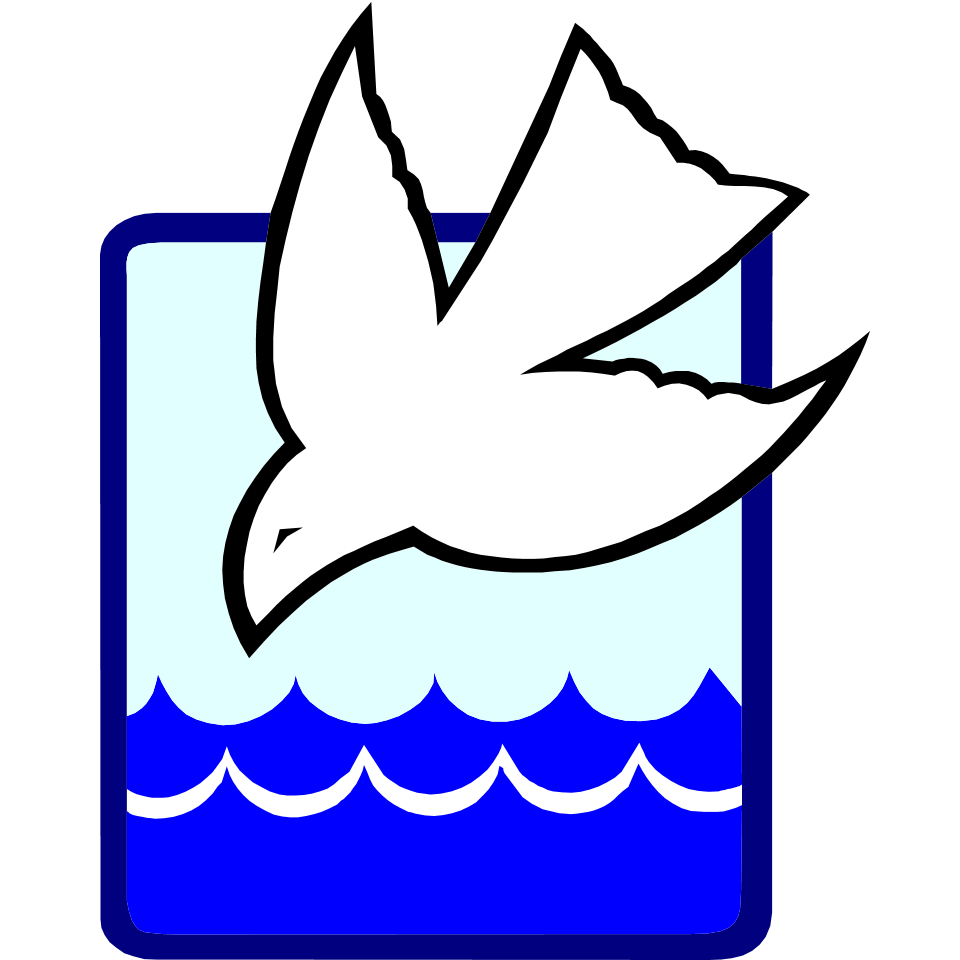 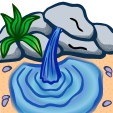 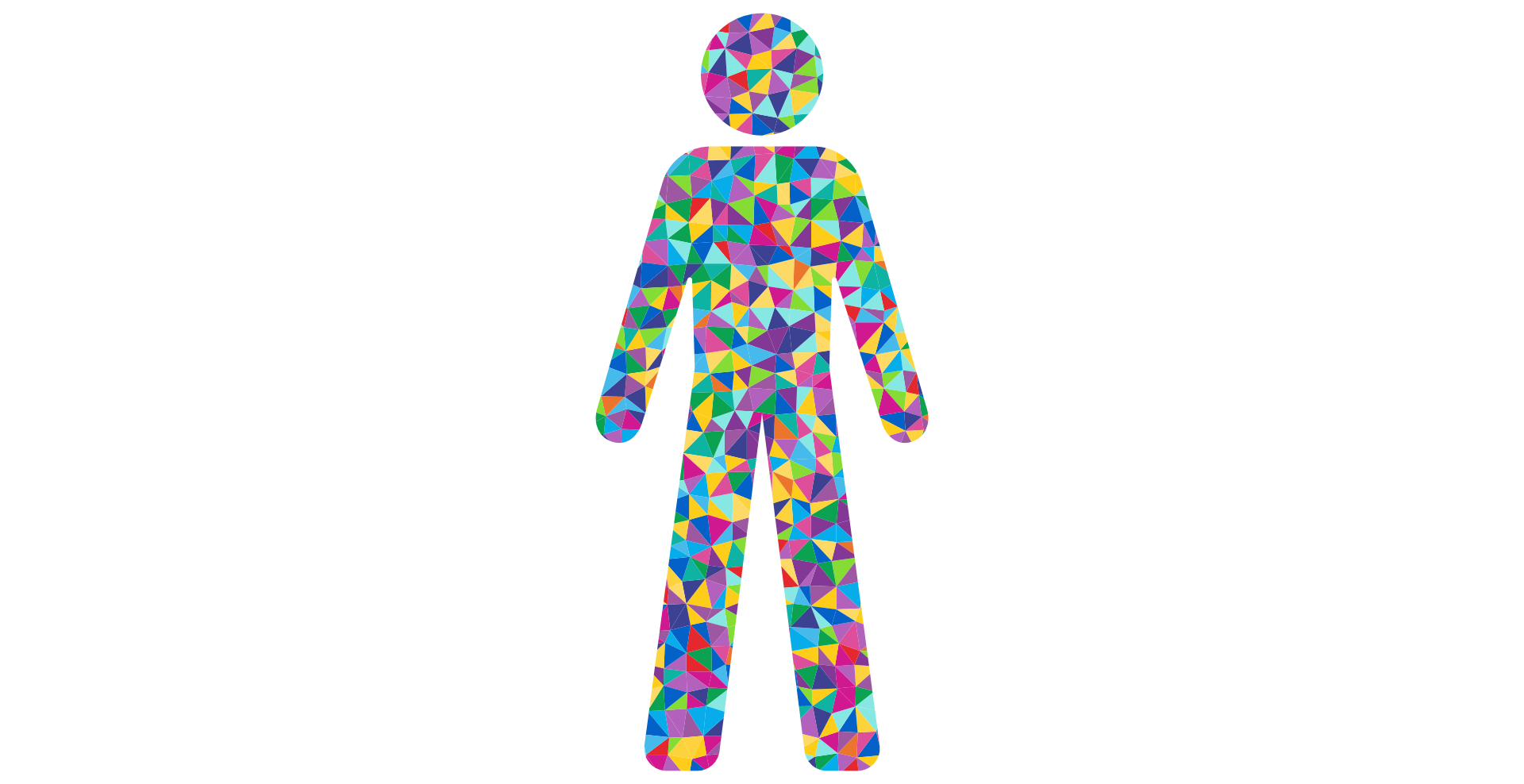 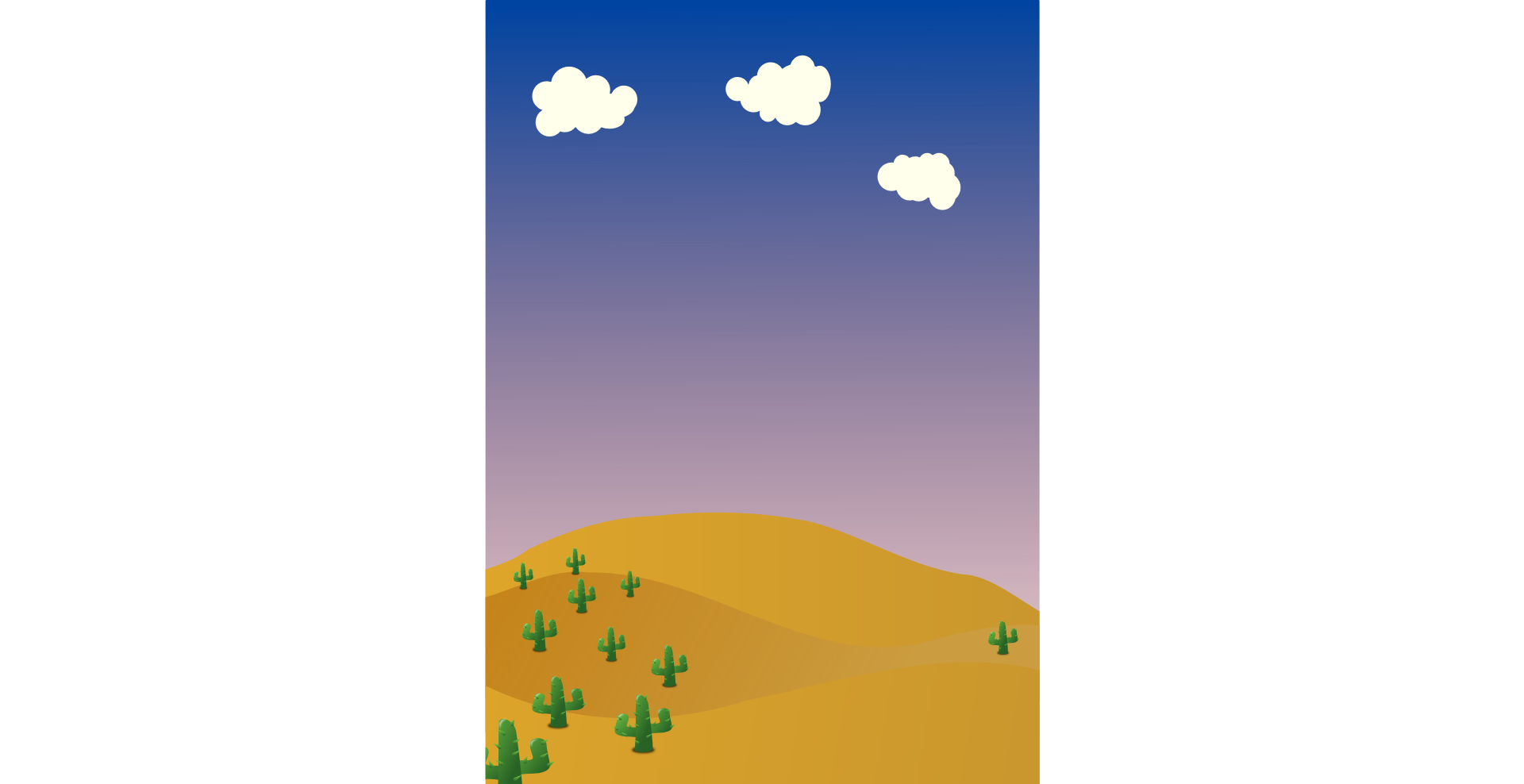 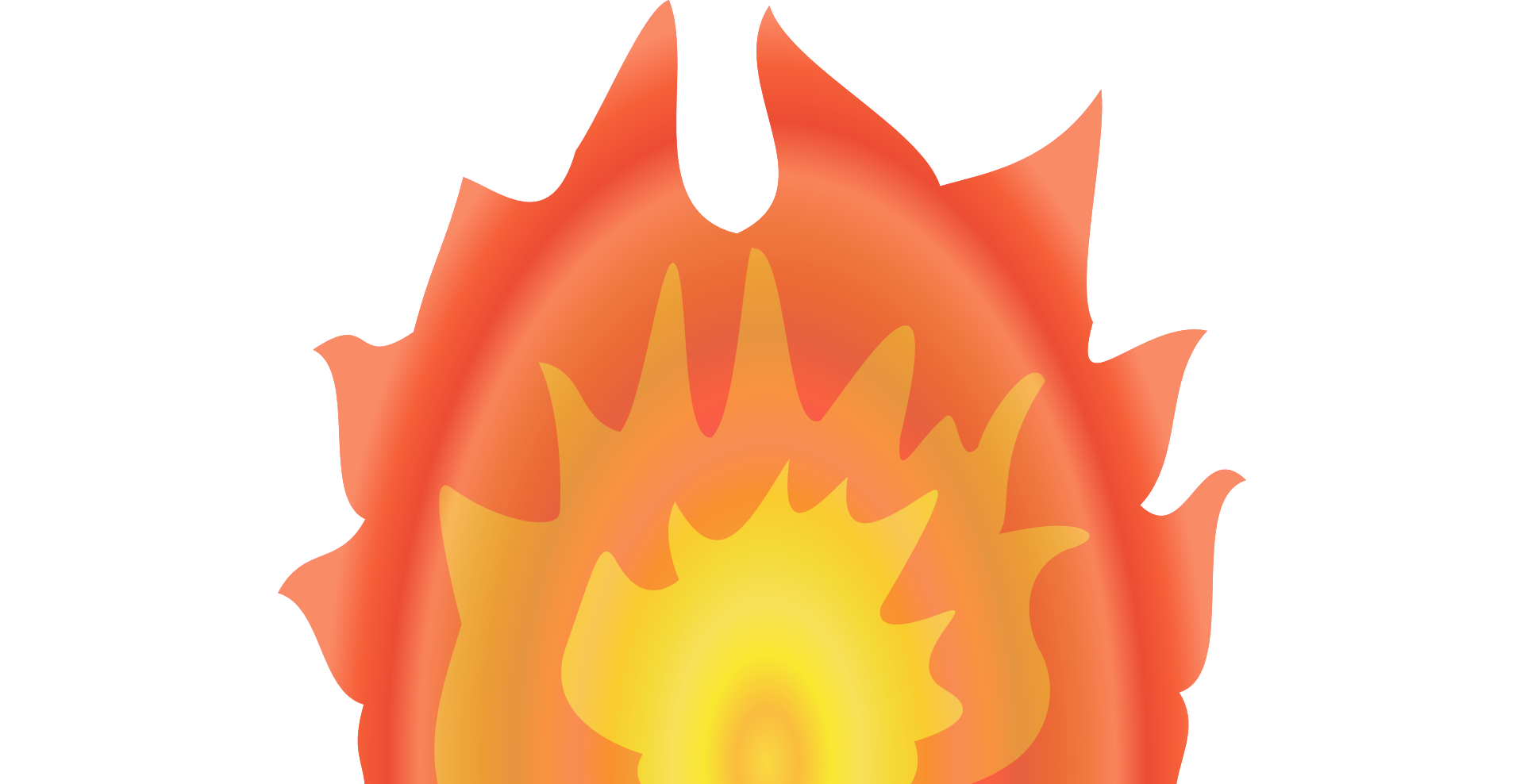 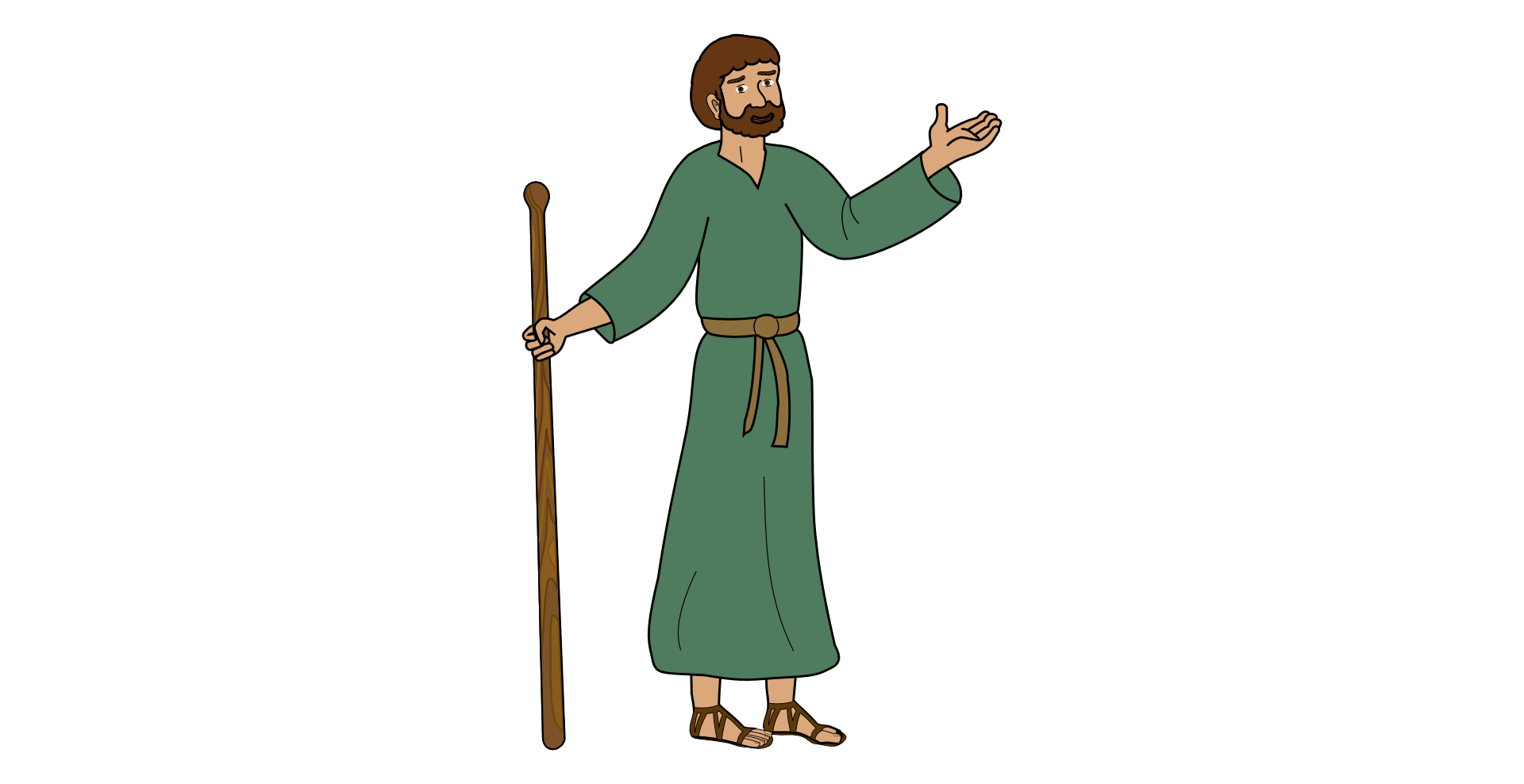 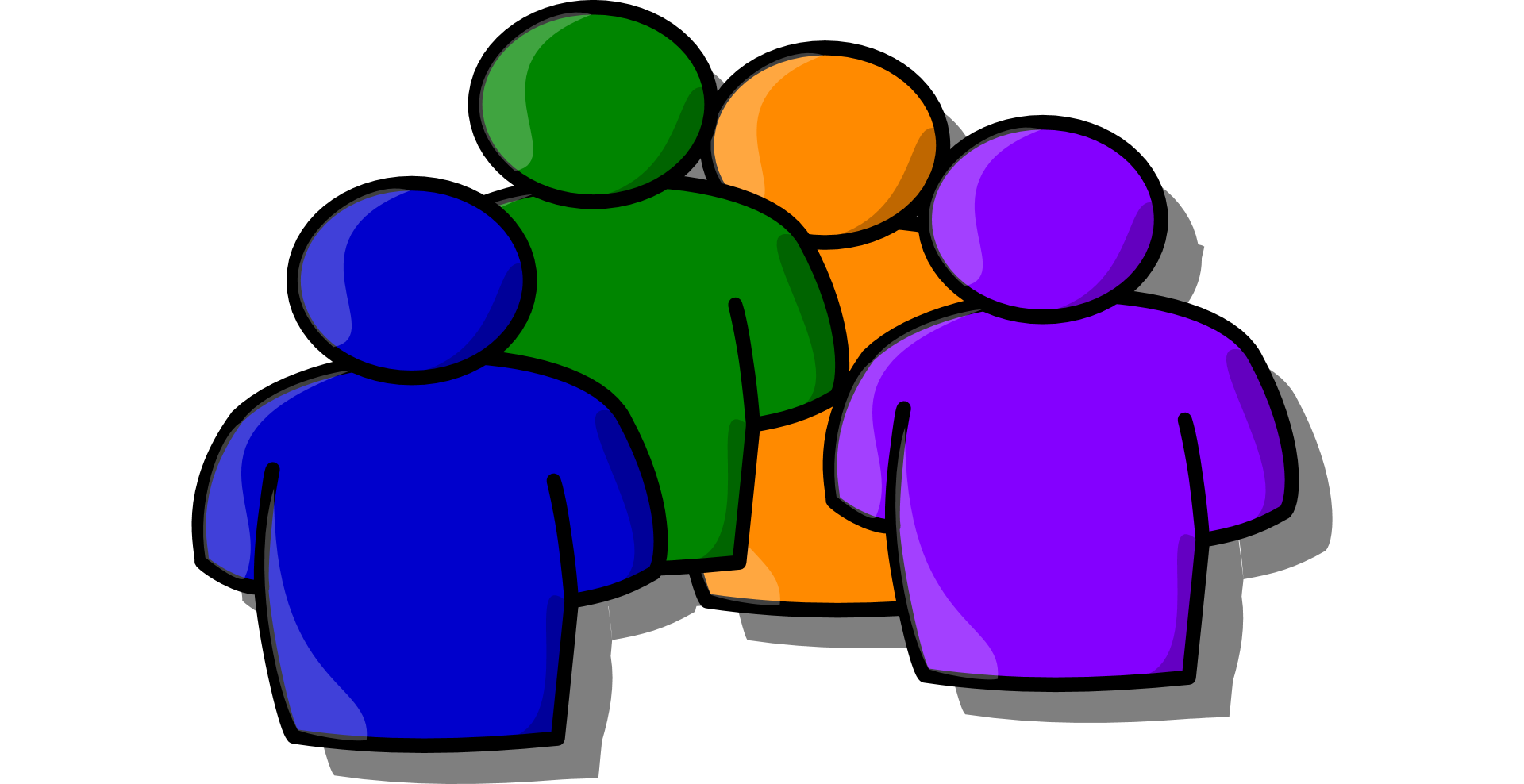 Kehrt um und tut Buße. 
    Lasst euch taufen!     Du bist mein lieber Sohn,
      dich habe ich erwählt.       Ich taufe Euch mit Wasser. 
Nach mir kommt einer, der tauft euch mit               Feuer und dem Heiligen Geist.Ist das der Messias?M3aTaufe JesuUE „Jesus in Bibel und Koran“ | BBS | K. Augst